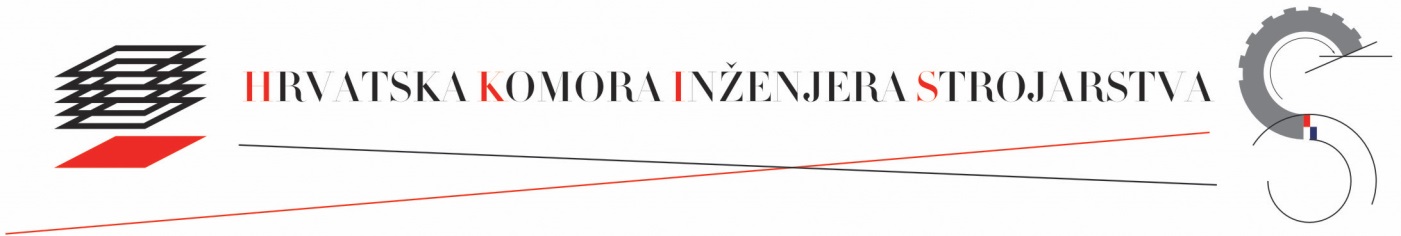 Izrazi koji se u ovom Zahtjevu rabe za osobe u muškom rodu su neutralni i odnose se na muške i ženske osobe.HRVATSKA KOMORA INŽENJERA STROJARSTVA, Ulica grada Vukovara 271, Zagreb je voditelj obrade Vaših osobnih podataka. Vaše podatke kao što su ime, prezime, spol, OIB, mjesto i državu rođenja, državljanstvo, adresa, kontakt, mjesto rada, zanimanje, stupanj obrazovanja, naziv završenog studija, podatke o stručnim ispitima i usavršavanju, potpis, prikupljamo na osnovi zakona i drugih važećih propisa. Pristup Vašim osobnim podacima može imati posebno ovlaštena osoba određena od odgovorne osobe voditelja obrade i /ili druga pravna osoba koju ovlastimo. Prijenosi osobnih podataka provode se samo u svrhu ispunjenja zakonskih obveza. Vaša prava su sljedeća: pravo na pristup, pravo na ispravak, pravo na brisanje, pravo na ograničenje obrade, pravo na prigovor i pravo na prenosivost podataka. Ako smatrate da se Vaša prava ne poštuju imate pravo podnijeti pritužbu Agenciji za zaštitu osobnih podataka.HRVATSKA KOMORA INŽENJERA STROJARSTVAUlica grada Vukovara 271Ulica grada Vukovara 271CROATIAN CHAMBER OF MECHANICAL ENGINEERSHR - 10 000 ZagrebHR - 10 000 ZagrebMB: 2539071Tel. +385 (1) 7775-571Tel. +385 (1) 7775-571OIB: 26023027358Fax. +385 (1) 7775-574Fax. +385 (1) 7775-574Web: www.hkis.hr E-mail: info@hkis.hrWeb: www.hkis.hr E-mail: info@hkis.hrZAHTJEV ZA PRESTANAK ČLANSTVA U KOMORIZAHTJEV ZA PRESTANAK ČLANSTVA U KOMORIObrazac 17Obrazac 17ISPUNJAVA HKISISPUNJAVA HKISDatum zaprimanja:Broj upisa:S ……………../ SIG………………KLASA:KLASA:URBROJ:251-503/____-____-____-____URBROJ:251-503/____-____-____-____URBROJ:251-503/____-____-____-____URBROJ:251-503/____-____-____-____Datum rješenja:Zahtjevom za prestankom članstva podnosite zahtjev za sve imenike Komore u koje ste upisani-rješenja o prestanku članstva izdaju se za svaki imenik zasebno-Zahtjevom za prestankom članstva podnosite zahtjev za sve imenike Komore u koje ste upisani-rješenja o prestanku članstva izdaju se za svaki imenik zasebno-Zahtjevom za prestankom članstva podnosite zahtjev za sve imenike Komore u koje ste upisani-rješenja o prestanku članstva izdaju se za svaki imenik zasebno-Zahtjevom za prestankom članstva podnosite zahtjev za sve imenike Komore u koje ste upisani-rješenja o prestanku članstva izdaju se za svaki imenik zasebno-Zahtjevom za prestankom članstva podnosite zahtjev za sve imenike Komore u koje ste upisani-rješenja o prestanku članstva izdaju se za svaki imenik zasebno-Zahtjevom za prestankom članstva podnosite zahtjev za sve imenike Komore u koje ste upisani-rješenja o prestanku članstva izdaju se za svaki imenik zasebno-Zahtjevom za prestankom članstva podnosite zahtjev za sve imenike Komore u koje ste upisani-rješenja o prestanku članstva izdaju se za svaki imenik zasebno-Zahtjevom za prestankom članstva podnosite zahtjev za sve imenike Komore u koje ste upisani-rješenja o prestanku članstva izdaju se za svaki imenik zasebno-Zahtjevom za prestankom članstva podnosite zahtjev za sve imenike Komore u koje ste upisani-rješenja o prestanku članstva izdaju se za svaki imenik zasebno-Zahtjevom za prestankom članstva podnosite zahtjev za sve imenike Komore u koje ste upisani-rješenja o prestanku članstva izdaju se za svaki imenik zasebno-Zahtjevom za prestankom članstva podnosite zahtjev za sve imenike Komore u koje ste upisani-rješenja o prestanku članstva izdaju se za svaki imenik zasebno-Zahtjevom za prestankom članstva podnosite zahtjev za sve imenike Komore u koje ste upisani-rješenja o prestanku članstva izdaju se za svaki imenik zasebno-Zahtjevom za prestankom članstva podnosite zahtjev za sve imenike Komore u koje ste upisani-rješenja o prestanku članstva izdaju se za svaki imenik zasebno-Zahtjevom za prestankom članstva podnosite zahtjev za sve imenike Komore u koje ste upisani-rješenja o prestanku članstva izdaju se za svaki imenik zasebno-Zahtjevom za prestankom članstva podnosite zahtjev za sve imenike Komore u koje ste upisani-rješenja o prestanku članstva izdaju se za svaki imenik zasebno-Zahtjevom za prestankom članstva podnosite zahtjev za sve imenike Komore u koje ste upisani-rješenja o prestanku članstva izdaju se za svaki imenik zasebno-Zahtjevom za prestankom članstva podnosite zahtjev za sve imenike Komore u koje ste upisani-rješenja o prestanku članstva izdaju se za svaki imenik zasebno-Zahtjevom za prestankom članstva podnosite zahtjev za sve imenike Komore u koje ste upisani-rješenja o prestanku članstva izdaju se za svaki imenik zasebno-Zahtjevom za prestankom članstva podnosite zahtjev za sve imenike Komore u koje ste upisani-rješenja o prestanku članstva izdaju se za svaki imenik zasebno-Zahtjevom za prestankom članstva podnosite zahtjev za sve imenike Komore u koje ste upisani-rješenja o prestanku članstva izdaju se za svaki imenik zasebno-Zahtjevom za prestankom članstva podnosite zahtjev za sve imenike Komore u koje ste upisani-rješenja o prestanku članstva izdaju se za svaki imenik zasebno-Zahtjevom za prestankom članstva podnosite zahtjev za sve imenike Komore u koje ste upisani-rješenja o prestanku članstva izdaju se za svaki imenik zasebno-Zahtjevom za prestankom članstva podnosite zahtjev za sve imenike Komore u koje ste upisani-rješenja o prestanku članstva izdaju se za svaki imenik zasebno-Zahtjevom za prestankom članstva podnosite zahtjev za sve imenike Komore u koje ste upisani-rješenja o prestanku članstva izdaju se za svaki imenik zasebno-Zahtjevom za prestankom članstva podnosite zahtjev za sve imenike Komore u koje ste upisani-rješenja o prestanku članstva izdaju se za svaki imenik zasebno-Zahtjevom za prestankom članstva podnosite zahtjev za sve imenike Komore u koje ste upisani-rješenja o prestanku članstva izdaju se za svaki imenik zasebno-Zahtjevom za prestankom članstva podnosite zahtjev za sve imenike Komore u koje ste upisani-rješenja o prestanku članstva izdaju se za svaki imenik zasebno-Zahtjevom za prestankom članstva podnosite zahtjev za sve imenike Komore u koje ste upisani-rješenja o prestanku članstva izdaju se za svaki imenik zasebno-Zahtjevom za prestankom članstva podnosite zahtjev za sve imenike Komore u koje ste upisani-rješenja o prestanku članstva izdaju se za svaki imenik zasebno-Zahtjevom za prestankom članstva podnosite zahtjev za sve imenike Komore u koje ste upisani-rješenja o prestanku članstva izdaju se za svaki imenik zasebno-Zahtjevom za prestankom članstva podnosite zahtjev za sve imenike Komore u koje ste upisani-rješenja o prestanku članstva izdaju se za svaki imenik zasebno-Zahtjevom za prestankom članstva podnosite zahtjev za sve imenike Komore u koje ste upisani-rješenja o prestanku članstva izdaju se za svaki imenik zasebno-Zahtjevom za prestankom članstva podnosite zahtjev za sve imenike Komore u koje ste upisani-rješenja o prestanku članstva izdaju se za svaki imenik zasebno-Zahtjevom za prestankom članstva podnosite zahtjev za sve imenike Komore u koje ste upisani-rješenja o prestanku članstva izdaju se za svaki imenik zasebno-Zahtjevom za prestankom članstva podnosite zahtjev za sve imenike Komore u koje ste upisani-rješenja o prestanku članstva izdaju se za svaki imenik zasebno-Zahtjevom za prestankom članstva podnosite zahtjev za sve imenike Komore u koje ste upisani-rješenja o prestanku članstva izdaju se za svaki imenik zasebno-1.1.OSOBNI PODACIOSOBNI PODACIOSOBNI PODACIOSOBNI PODACIOSOBNI PODACIOSOBNI PODACIOSOBNI PODACIOSOBNI PODACIOSOBNI PODACIOSOBNI PODACIOSOBNI PODACIOSOBNI PODACIOSOBNI PODACIOSOBNI PODACIOSOBNI PODACIOSOBNI PODACIOSOBNI PODACIOSOBNI PODACIOSOBNI PODACIOSOBNI PODACIOSOBNI PODACIOSOBNI PODACIOSOBNI PODACIOSOBNI PODACIOSOBNI PODACIOSOBNI PODACIOSOBNI PODACIOSOBNI PODACIOSOBNI PODACIOSOBNI PODACIOSOBNI PODACIOSOBNI PODACIOSOBNI PODACIOSOBNI PODACIIME:IME:IME:IME:IME:PREZIME:PREZIME:PREZIME:PREZIME:PREZIME:PREZIME:PREZIME:Djevojačko prezime:Djevojačko prezime:Djevojačko prezime:Djevojačko prezime:Djevojačko prezime:Ime oca:Ime oca:Ime oca:Ime oca:Ime oca:Ime oca:Ime oca:Spol:MBGMBGOIBOIBDatum rođenja:Datum rođenja:Datum rođenja:Datum rođenja:Datum rođenja:Datum rođenja:Mjesto rođenja:Mjesto rođenja:Mjesto rođenja:Mjesto rođenja:Mjesto rođenja:Mjesto rođenja:Mjesto rođenja:Mjesto rođenja:Država rođenja:Država rođenja:Država rođenja:Država rođenja:Država rođenja:Država rođenja:Državljanstvo:Državljanstvo:Državljanstvo:Državljanstvo:Državljanstvo:Državljanstvo:Državljanstvo:STALNO PREBIVALIŠTE ili BORAVIŠTESTALNO PREBIVALIŠTE ili BORAVIŠTESTALNO PREBIVALIŠTE ili BORAVIŠTESTALNO PREBIVALIŠTE ili BORAVIŠTESTALNO PREBIVALIŠTE ili BORAVIŠTESTALNO PREBIVALIŠTE ili BORAVIŠTESTALNO PREBIVALIŠTE ili BORAVIŠTESTALNO PREBIVALIŠTE ili BORAVIŠTESTALNO PREBIVALIŠTE ili BORAVIŠTESTALNO PREBIVALIŠTE ili BORAVIŠTESTALNO PREBIVALIŠTE ili BORAVIŠTESTALNO PREBIVALIŠTE ili BORAVIŠTESTALNO PREBIVALIŠTE ili BORAVIŠTESTALNO PREBIVALIŠTE ili BORAVIŠTESTALNO PREBIVALIŠTE ili BORAVIŠTESTALNO PREBIVALIŠTE ili BORAVIŠTESTALNO PREBIVALIŠTE ili BORAVIŠTESTALNO PREBIVALIŠTE ili BORAVIŠTESTALNO PREBIVALIŠTE ili BORAVIŠTESTALNO PREBIVALIŠTE ili BORAVIŠTESTALNO PREBIVALIŠTE ili BORAVIŠTESTALNO PREBIVALIŠTE ili BORAVIŠTESTALNO PREBIVALIŠTE ili BORAVIŠTESTALNO PREBIVALIŠTE ili BORAVIŠTESTALNO PREBIVALIŠTE ili BORAVIŠTESTALNO PREBIVALIŠTE ili BORAVIŠTESTALNO PREBIVALIŠTE ili BORAVIŠTESTALNO PREBIVALIŠTE ili BORAVIŠTESTALNO PREBIVALIŠTE ili BORAVIŠTESTALNO PREBIVALIŠTE ili BORAVIŠTESTALNO PREBIVALIŠTE ili BORAVIŠTESTALNO PREBIVALIŠTE ili BORAVIŠTESTALNO PREBIVALIŠTE ili BORAVIŠTESTALNO PREBIVALIŠTE ili BORAVIŠTESTALNO PREBIVALIŠTE ili BORAVIŠTESTALNO PREBIVALIŠTE ili BORAVIŠTEUlica i kućni broj:Ulica i kućni broj:Ulica i kućni broj:Poštanski broj:Poštanski broj:Poštanski broj:Grad:Grad:Grad:Država:Država:Država:OSOBNI KONTAKT PODACIOSOBNI KONTAKT PODACIOSOBNI KONTAKT PODACIOSOBNI KONTAKT PODACIOSOBNI KONTAKT PODACIOSOBNI KONTAKT PODACIOSOBNI KONTAKT PODACIOSOBNI KONTAKT PODACIOSOBNI KONTAKT PODACIOSOBNI KONTAKT PODACIOSOBNI KONTAKT PODACIOSOBNI KONTAKT PODACIOSOBNI KONTAKT PODACIOSOBNI KONTAKT PODACIOSOBNI KONTAKT PODACIOSOBNI KONTAKT PODACIOSOBNI KONTAKT PODACIOSOBNI KONTAKT PODACIOSOBNI KONTAKT PODACIOSOBNI KONTAKT PODACIOSOBNI KONTAKT PODACIOSOBNI KONTAKT PODACIOSOBNI KONTAKT PODACIOSOBNI KONTAKT PODACIOSOBNI KONTAKT PODACIOSOBNI KONTAKT PODACIOSOBNI KONTAKT PODACIOSOBNI KONTAKT PODACIOSOBNI KONTAKT PODACIOSOBNI KONTAKT PODACIOSOBNI KONTAKT PODACIOSOBNI KONTAKT PODACIOSOBNI KONTAKT PODACIOSOBNI KONTAKT PODACIOSOBNI KONTAKT PODACIOSOBNI KONTAKT PODACITelefon:Telefon:Telefon:Mobitel:Mobitel:Mobitel:Mobitel:E-mail adresa:E-mail adresa:E-mail adresa:2.2.RAZLOG ZA PRESTANAK ČLANSTVA (označiti samo jedno)  RAZLOG ZA PRESTANAK ČLANSTVA (označiti samo jedno)  RAZLOG ZA PRESTANAK ČLANSTVA (označiti samo jedno)  RAZLOG ZA PRESTANAK ČLANSTVA (označiti samo jedno)  RAZLOG ZA PRESTANAK ČLANSTVA (označiti samo jedno)  oduzeta poslovna sposobnostoduzeta poslovna sposobnostoduzeta poslovna sposobnostoduzeta poslovna sposobnostoduzeta poslovna sposobnostoduzeta poslovna sposobnosttrajno zdravstveno nesposoban za obavljanje poslovatrajno zdravstveno nesposoban za obavljanje poslovatrajno zdravstveno nesposoban za obavljanje poslovatrajno zdravstveno nesposoban za obavljanje poslovatrajno zdravstveno nesposoban za obavljanje poslovatrajno zdravstveno nesposoban za obavljanje poslovaprestanak članstva u Komori na osobni zahtjevprestanak članstva u Komori na osobni zahtjevprestanak članstva u Komori na osobni zahtjevprestanak članstva u Komori na osobni zahtjevprestanak članstva u Komori na osobni zahtjevprestanak članstva u Komori na osobni zahtjevosuđen na bezuvjetnu kaznu zatvora dulju od šest mjeseciosuđen na bezuvjetnu kaznu zatvora dulju od šest mjeseciosuđen na bezuvjetnu kaznu zatvora dulju od šest mjeseciosuđen na bezuvjetnu kaznu zatvora dulju od šest mjeseciosuđen na bezuvjetnu kaznu zatvora dulju od šest mjeseciosuđen na bezuvjetnu kaznu zatvora dulju od šest mjeseciodlazak u mirovinuodlazak u mirovinuodlazak u mirovinuodlazak u mirovinuodlazak u mirovinuodlazak u mirovinusmrtsmrtsmrtsmrtsmrtsmrtVLASTORUČNIM POTPISOM, POD KAZNENOM I MATERIJALNOM ODGOVORNOŠĆU, IZJAVLJUJEM DA SU GORE NAVEDENI PODACI ISTINITIVLASTORUČNIM POTPISOM, POD KAZNENOM I MATERIJALNOM ODGOVORNOŠĆU, IZJAVLJUJEM DA SU GORE NAVEDENI PODACI ISTINITIVLASTORUČNIM POTPISOM, POD KAZNENOM I MATERIJALNOM ODGOVORNOŠĆU, IZJAVLJUJEM DA SU GORE NAVEDENI PODACI ISTINITIVLASTORUČNIM POTPISOM, POD KAZNENOM I MATERIJALNOM ODGOVORNOŠĆU, IZJAVLJUJEM DA SU GORE NAVEDENI PODACI ISTINITIVLASTORUČNIM POTPISOM, POD KAZNENOM I MATERIJALNOM ODGOVORNOŠĆU, IZJAVLJUJEM DA SU GORE NAVEDENI PODACI ISTINITIVLASTORUČNIM POTPISOM, POD KAZNENOM I MATERIJALNOM ODGOVORNOŠĆU, IZJAVLJUJEM DA SU GORE NAVEDENI PODACI ISTINITIMjesto i datum:Mjesto i datum:Vlastoručni potpis:3.PRILOZI  (OBVEZNO) dokaz o uplati naknade u iznosu od 100,00 kn + PDV za upis izmjene ili dopune upisa u jednom postupku - Imenik OISdokaz o uplati naknade u iznosu od 100,00 kn + PDV za upis izmjene ili dopune upisa u jednom postupku - Imenik SIG povrat pečata, iskaznice i poslovne kartice s potpisom i identifikacijskim certifikatom - Imenik OISpovrat pečata i iskaznice - Imenik SIGdokaz o uplati dospjelog duga na ime članarine do dana podnošenja zahtjeva dokaz o uplati naknade u iznosu od 100,00 kn + PDV za upis izmjene ili dopune upisa u jednom postupku - Imenik OISdokaz o uplati naknade u iznosu od 100,00 kn + PDV za upis izmjene ili dopune upisa u jednom postupku - Imenik SIG povrat pečata, iskaznice i poslovne kartice s potpisom i identifikacijskim certifikatom - Imenik OISpovrat pečata i iskaznice - Imenik SIGdokaz o uplati dospjelog duga na ime članarine do dana podnošenja zahtjeva UPUTE ZA UPLATU NAKNADE   UPUTE ZA UPLATU NAKNADE   UPUTE ZA UPLATU NAKNADE   Primatelj: HRVATSKA KOMORA INŽENJERA STROJARSTVAPrimatelj: HRVATSKA KOMORA INŽENJERA STROJARSTVAPrimatelj: HRVATSKA KOMORA INŽENJERA STROJARSTVAModel: 00Broj računa: HR5623600001102094156SWIFT: ZABAHR2X, Zagrebačka bankaPoziv na broj odobrenja:OIB PODNOSITELJA ZAHTJEVAOpis plaćanja: NAKNADA - IME I PREZIME PODNOSITELJA ZAHTJEVA Opis plaćanja: NAKNADA - IME I PREZIME PODNOSITELJA ZAHTJEVA Opis plaćanja: NAKNADA - IME I PREZIME PODNOSITELJA ZAHTJEVA 